FALL FIELD TRIP SCHEDULE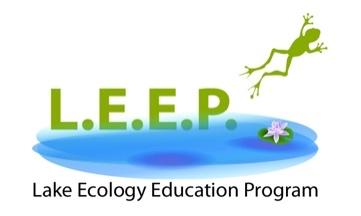 [DATE]Location:  [Name of property owner’s home, address; written directions, contact information] Module helpers:Critical Habitat – [fill in volunteer/faculty names for each station]Aquatic Plants –Canoe – Water Quality – Plankton – Fisheries –The day is set up in 6 Rotations of 45 minutes each. Remember in the last 10 minutes to discuss and record critical thinking questions and then score and initial labs. Remind students to photograph throughout the module.Order of Rotation:  Student Groups start in the module that matches their Group #. Station #1 rotates to #2.  #2 rotates to #3.  #3 rotates to #4.  #4 rotates to #5. #5 rotates to #6 and #6 rotates to #1. Schedule:8:00 			Module volunteers arrive at location to set up modules, get coffee8:30 			Volunteer orientation, safety boat volunteers arrive8:35 			Students load bus at school and depart 8:50 			Students arrive at field trip location8:55-9:05		Instruction on Rotations, Safety, Lifejackets (10 min)			Pass out cameras and lab books9:05-9:50 		1st Rotation (45 min)9:50-10:00 		Cookie & Water Break (10 min)10:00-10:45 		2nd Rotation (45 min)10:45-11:30 		3rd Rotation (45 min)11:30-12:15 		4th Rotation (45 min)12:15-12:30		Lunch Break (15 min) 12:30-1:15 		5th Rotation (45 min)1:15-2:00  		6th Rotation (45 min)2:00-2:10 (10 min) 	Return life jackets, cameras & equipment / Complete Lab books, make sure to get initials of faculty leaders from all 6 stations2:10-2:20 		Questions and wrap-up (10 min)2:20/2:25 		Students load bus and return to school (Approximate arrival at school 2:50)Contacts:  [Fill in names and phone numbers of coordinators]Friends of the Eau Claire Lakes Area – https://FriendsofEauClaireLakesArea.com                                                                                                  